День семьи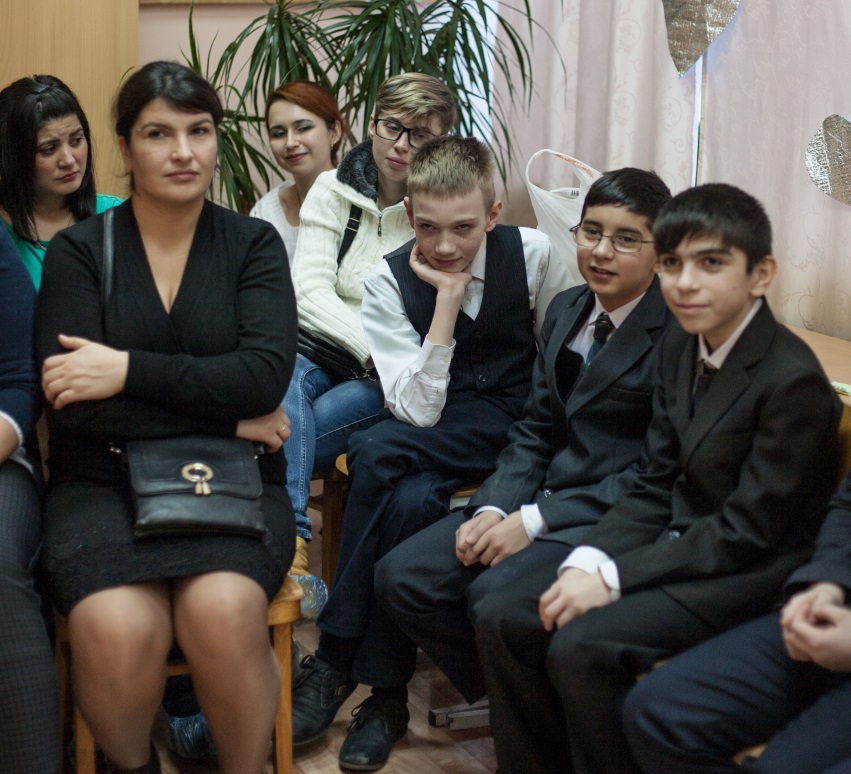 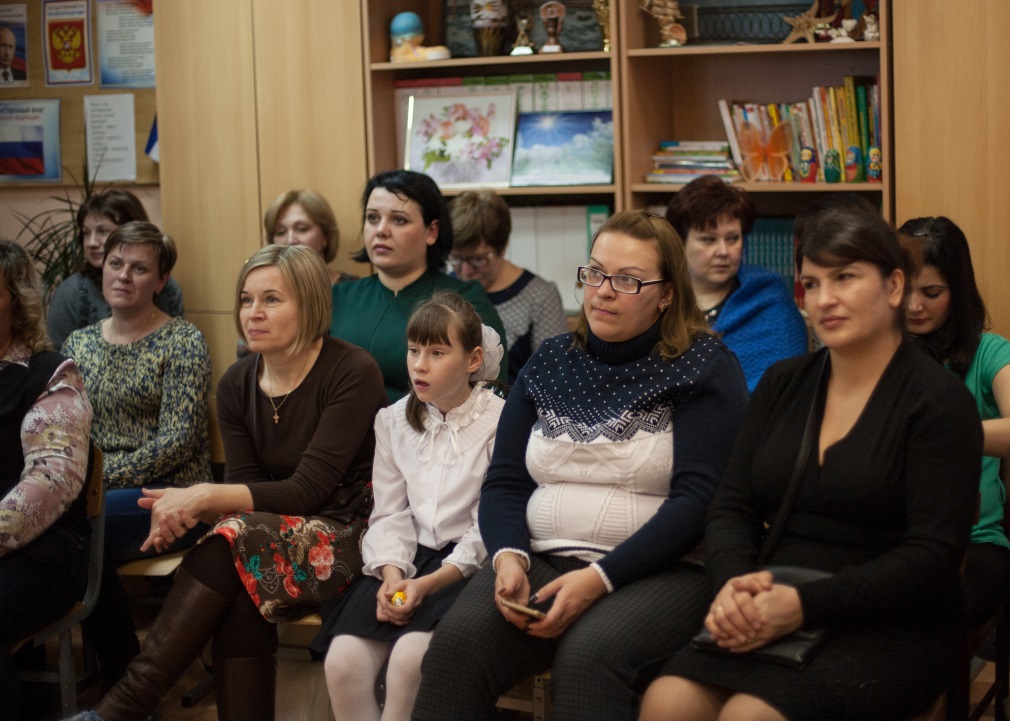 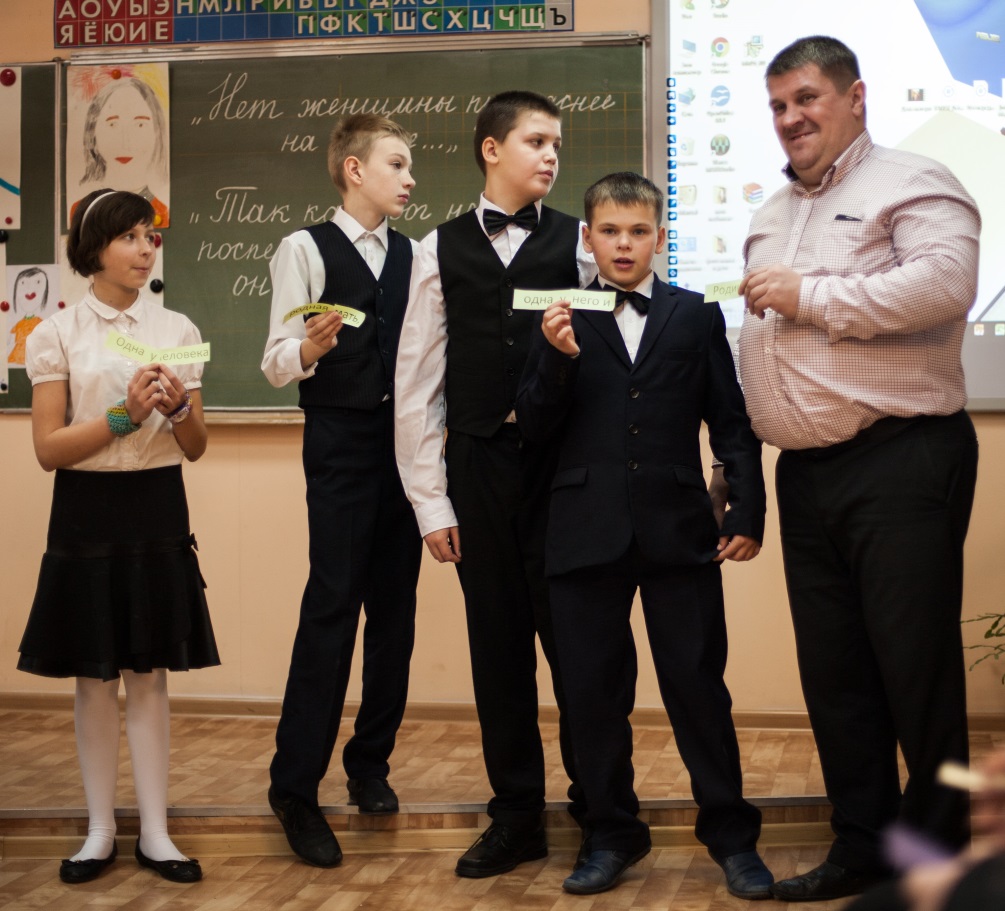 